Gezinsweekend in Dworp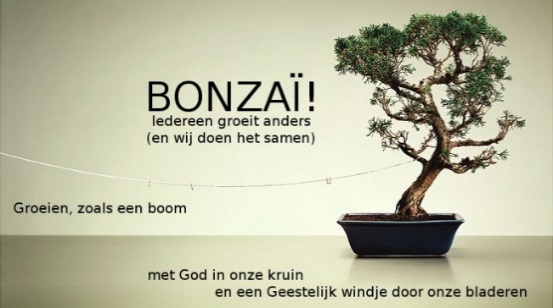 “Wie zeg jij dat ik ben?”27-28-29 januari 2017INSCHRIJVINGSFORMULIERNamen van alle deelnemers + geboortedatum:…………………………………………………………….			° ………………………………..…………………………………………………………….			° ………………………………..…………………………………………………………….			° ………………………………..…………………………………………………………….			° ………………………………..…………………………………………………………….			° ………………………………..Mailadres(sen): ………………………………………………………………………………………………………………………… …………………………………………………………………………………………………………………………………………………….Telefoonnummer voor dringende zaken: ……………………………………………………………….O Plussersweekend van vrijdagavond 27/1 tot zondagnamiddag 29/1       	………. Plussers (50 €)O Bonzaïweekend (gezinnen, volwassenen, ...)O Wij nemen deel aan het gezinsweekend van zaterdagvoormiddag tot zondagnamiddag 	       (maaltijden, activiteiten, overnachting incl.)	………. volwassenen (40 €)	………. kinderen 3-9 jaar (30 €)	………. kinderen 0-3 jaar (15 €)	O Wij komen enkel op O zaterdag of O zondag (maaltijd en activiteiten incl.)	………. volwassenen (15€)	………. kinderen (10€)Contacteer ons zeker als de deelnameprijs moeilijk haalbaar is, we zoeken samen een oplossing. Kunnen deelnemen en deugd beleven aan Bonzaï blijft het allerbelangrijkste!Favoriete weekendactiviteit(en): ………………………………………………………………………………………………………………………………………….……………………………………………………………………………………………………………Opmerkingen/suggesties: ……………………………………………………………………………………………................…………………………………………………………………………………………………………………………………………………….